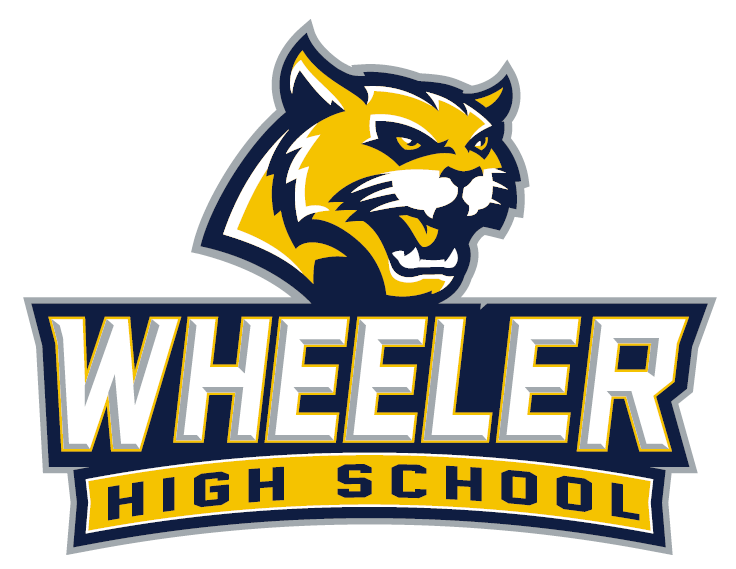 Course DescriptionPre-Calculus is a fourth mathematics course designed to prepare students for Calculus and other college level mathematics courses.I don’t care if you are a whiz at math or have never been successful in a math class—you can be successful in Pre-Calculus.  How?  Follow these four rules:  pay attention in class (which, of course, means that you need to be in class); try all assigned problems, even if they seem to hard; ask questions when you do not understand; and redo those problems you missed after you have asked questions.Topics		Unit 1	Skills Review				Unit 5	Trigonometric Identities					Unit 2	Intro to Trigonometry			Unit 6	Conics		Unit 3 	Trigonometric Functions		Unit 7	Matrices 	Unit 4 	Trig of General Triangles		Unit 8	Vectors 							Unit 9	ProbabilitySuppliesRequired:Graphing Calculator (TI-83 or TI-84 preferred).  I do have a class set that may be used in class and on exams.  Graphing calculators are expensive, so for homework, you may use an app or a web-based graphing calculator. (Note:  these may not be used on tests and quizzes!)  Viable options:For iOS: EduCalc Classic: https://apps.apple.com/us/app/free-graphing-calculator/id378009553 For Android: WabbitEMU: https://play.google.com/store/apps/details?id=com.Revsoft.Wabbitemu For Windows: Free Graphing Calculator 2: https://xapk-installer.com/free-graphing-calculator-2-2019-for-pc-windows-10/Something to write with. Graph notebookColored pencils, pens, highlighters would be useful for notetaking/marking up work. Wish list (not required, but I would love it if you could bring one or more of these items):Lysol wipesPaper towelsDry erase markersAAA Batteries (For your calculators to run)Tissue paperIndividually wrapped candy’s or snacks Grading Policy					
Daily/Quizzes		30%		90 – 100		A
Tests			40%		80 – 89		B
Projects/Tasks           	10%		74 – 79		C
Midterm		5%		70 – 73 		D
Final			15%		69 and below		F
Total	   		100%                 TextbookGlencoe Pre-Calculus 2nd Edition; McGraw-Hill 2014HomeworkHomework is a crucial part of the learning process. Students may ask questions they have after the warm-up and homework quizzes can be given at any time without notice. If you are stuck on a problem, you should at least show some work and put down information that pertains to the problem to let me know that you have attempted it. Certain homework assignments may be collected and graded for accuracy. When doing homework, you are expected to show all your work (even if calculator is used) and clearly state your answer. It is your responsibility to check your homework answers daily and to go back and rework the ones you missed as preparation for quizzes and tests. CheatingIt is considered cheating to copy homework or classwork as well as copying another student’s test, project or quiz. Everyone must remain quiet until all tests and quizzes are turned in. Talking during a test means you are cheating someone out of their quiet time. If it is determined that you have cheated, you will receive a zero on the assignment, your parents will be notified and an administrative referral will be filled out. “Integrity gives you real freedom because you have nothing to fear since you have nothing to hide”Extra HelpWhen you come in for extra help before or after school, you must be prepared. Come in showing that you have attempted homework, reworked quizzes, and taken notes. Have questions ready. Help sessions do not replace what you should be doing daily: coming to class, doing homework, listening in class, asking questions in class, and studying regularly. The same rules apply during these hours as they do during class (i.e. no texting).Hours:  Tuesdays (Mr. Kent)  3:45 - 4:15 p.m. 	          Wednesdays (Ms. D) 3:45-4:15 p.m. BlogYou can access it through the school website (Faculty  Teacher Blogs/Emails  DenBesten, Sarah) or at www.whsprecalc.weebly.com. It is your responsibility to check the blog daily.Absences If you are absent, it is your responsibility to get class notes from a classmate or blog (if posted) and to turn make-up work in on time. I will not stay on top of your absences and missed work. This is YOUR responsibility as a young adult and failure to make-up assignments will result in a zero for that assignment. If you are absent the day before an assessment where no new material is taught, you will be expected to take the assessment upon your return. Missed assessments are to be scheduled with me before or after school and must be done with in a 10 day window. I hold the right to given any missed assessments the day you return, during class, unless the absence is due to a religious holiday. ExpectationsMaterials such as pencils and paper are required for this class and should be brought to class every day and therefore will not be provided for you. Clean up after yourself. Throw your trash away on your way out of class. Class participation and homework completion is expected every day and is an important part of your success in this class. No hats, hoods, cellphones, headphones, or earphones, unless for instructional use as directed by the teacher. Students will be considered TARDY if they are not fully in the classroom when the last bell rings. Students are to be dismissed by the teacher not the bell. Keep desks clear of bags and other distractions. Only those things needed for class should be on the desk. Detach this page and return it to Ms.DenBesten.Dear Parents,I would appreciate the opportunity to speak with you concerning your child's progress at any point throughout the semester.  The most convenient way for us to keep in touch is through email.  Please feel free to email me anytime at sarah.denbesten@cobbk12.org. Additionally I will have a teacher blog that can be accessed through the school website or at whsprecalc.weebly.com.  Thank you in advance for your support!PLEASE SIGN AND RETURN THIS PART OF THE COURSE SYLLABUS.  BY SIGNING, YOU AGREE THAT YOU UNDERSTAND AND WILL ABIDE BY THE POLICIES SET FORTH IN THE SYLLABUS.  RETAIN THE SYLLABUS FOR YOUR REFERENCE.  IF YOU HAVE ANY QUESTIONS, YOU MAY NOTE THEM BELOW OR CONTACT ME SEPARATELY.__________________________________________________				__________Student’s printed name								Class period_________________________________________________Student Email address                   (Please print NEATLY!)I have read and understand the terms of this syllabus.__________________________________________________				___________Student Signature								Date_________________________________________________				__________Parent/Guardian Signature							Date_________________________________________________________________________Parent/Guardian Printed Name(s)__________________________________	__________________________________________Phone Number					Work/Daytime Phone Number_________________________________________________Email address                   (Please print NEATLY!)